Auxiliary Members:       					  		     Pat Barney, Auxiliary President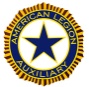 	I hope you all had fun on Halloween! Reminder: November 11 is Veterans' Day. Can you please bring a dish to pass for our Open House after the parade? Also, we have scheduled a Christmas gathering on December 2, with social hour at 4 PM and a meal at 5 PM. Main dish and cake will be provided, and we are asking that you bring side dishes and snacks.   I will put sign-up sheets on the door for both Veterans' Day and the Christmas Party. The Auxiliary will skip a meeting in December, so our next meeting will be on January 8, 2018. I wish everyone a Happy Thanksgiving, Merry Christmas, and Happy New Year!				Dues are now due for 2018 of $22.00Sons of the American Legion:     				                          Richard Longfellow, Commander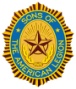 	I hope to see you at our next meeting on December 14th at 6:30 pm.  There will be NO meeting in November.  Come and eat at the November 10th Turkey Dinner at Post 12.  You can pay for five years at one time and not have to be worried about any dues increases.  So, send in $50.00 and you will get a 5 year plastic membership card plus get a membership card for each year.  We have seven members that are on the five-year plan already. Have a very Happy Thanksgiving, a Merry Christmas and a Happy New Year!  Dues are now due for 2018 of $10.00 or 5 years for $50.00			THE AMERICAN LEGION	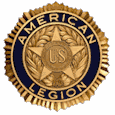 			Dixon Post 12			P.O. Box 401			Dixon, Illinois 61021-0401			Return Service RequestedFellow Legionnaires: 					 			 	   Mike McCarty, Commander	I would like to thank Randy Hardin and Dennis Howard for co-chairing the raffle for the Legion.  This was a very successful event due to the efforts of these gentlemen and all the others that helped in selling the tickets.  Jeff Bryant of Amboy won. The Post will have an Open House on Veterans Day from 12:00-2:00 pm.I would like to wish everyone a safe and a Happy Thanksgiving and a Merry Christmas.Dues are now due for 2018 of $45.0040&8 Fellow Voitures:         			         	           Richard Longfellow, Chef de Gare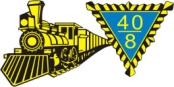 	We just finished another season of having our Locomotive in parades.  Those who went with the locomotive to the parades many thanks.  Fly your flag on Veterans Day, November 11th, go to the Veterans Memorial Park for the Veterans Day ceremonies and then come on over to the Dixon American Legion Post 12 home for their Open House.  Come and eat at the November 10th Turkey Dinner at Post 12.  Also, try and make the Post 12 Christmas Dinner on December 2nd.  Have a very Happy Thanksgiving, a Merry Christmas, and a Happy New Year!  	Dues for 2018 are now due of $18.00.